INDICAÇÃO Nº 3356/2016Indica ao Poder Executivo Municipal a colocação de containers de lixo na Av. Prof. Charles Keese Dodson, em frente ao acampamento Zumbi dos Palmares.Excelentíssimo Senhor Prefeito Municipal, Nos termos do Art. 108 do Regimento Interno desta Casa de Leis, dirijo-me a Vossa Excelência para indicar que, por intermédio do Setor competente, coloque containers de lixo na Av. Charles Keese Dodson, em frente ao acampamento Zumbi dos Palmares, neste município.Justificativa:Este vereador esteve “in-loco”, e pôde constatar que em frente ao acampamento Zumbi dos Palmares há muito lixo e entulho acumulados, podendo provocar a proliferação de animais peçonhentos e o mosquito Aedes Aegypti, pois há muito material impermeável que pode acumular água, além de causar poluição visual. Plenário “Dr. Tancredo Neves”, em 31 de maio de 2.016.Carlos Fontes-vereador-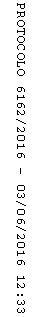 